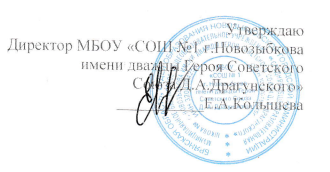 ПЛАНСПОРТИВНО-МАССОВЫХ,  ФИЗКУЛЬТУРНО-СПОРТИВНЫХ  И СОЦИАЛЬНОЗНАЧИМЫХ МЕРОПРИЯТИЙ НА 2022-2023 УЧЕБНЫЙ ГОД№СодержаниеСроки исполненияответственныйФизкультурно-спортивные мероприятияФизкультурно-спортивные мероприятияФизкультурно-спортивные мероприятияФизкультурно-спортивные мероприятия1Выборы физоргов классаСентябрьКлассные руководители2Подготовка расписания секций и кружков, тренировок командсентябрьУчителя физической культуры3Работа по подготовке команд по всем видам спортасентябрьУчителя физической культуры4Совещание физорговВ период проведения соревнованийУчителя физической культуры5Походы выходного дняВ период проведения соревнованийУчителя физической культуры2. Соревнования по видам спорта в школе и в городе2. Соревнования по видам спорта в школе и в городе2. Соревнования по видам спорта в школе и в городе1«Веселые старты» (по классам)сентябрьУчителя физической культуры2Соревнования по настольному теннису (по классам)октябрьУчителя физической культуры3Соревнования по шахматам (по классам)ноябрьУчителя физической культуры4Баскетбол ( по классам)декабрьУчителя физической культуры5Турнир по волейболу учителя-ученикиЯнварь Учителя физической культуры6Смотр стоя и песнифевральУчителя физической культуры7Сдача нормативов ГТОМарт-апрельУчителя физической культуры8Дни здоровьяВ течение года по общешкольному плануУчителя физической культуры9Эстафета (5-8 классы)В течение годаУчителя физической культуры10Ежедневное проведение физкультминутокВ течение годаФизорги классов11Участие в городских спартакиадах, соревнованияхВ течение годаУчителя физической культуры12Первенство школы по волейболу (среди классов)Январь-февральУчителя физической культурыРабота с родителями учащихся и педагогическим коллективомРабота с родителями учащихся и педагогическим коллективомРабота с родителями учащихся и педагогическим коллективом1.Участие родителей в спортивных праздниках «Папа, мама , я –спортивная семья»мартУчителя физической культуры, классные руководители2.Помощь классным руководителям в проведении спортивных праздников, инструктажей.В течение годаЗаместитель директора по ВР, учителя физической культуры 